Внедрение Всероссийского физкультурно-спортивного комплекса «Готов к труду и обороне» в общеобразовательные учреждения Республики Дагестан        24 марта 2014 года вышел указ Президента Российской Федерации о введении в действие с 1 сентября 2014 г. в Российской Федерации Всероссийского физкультурно-спортивного комплекса «Готов к труду и обороне» (ГТО). Начиная с 2015 года ежегодно Президенту Российской Федерации будет предоставляться доклад о состоянии физической подготовленности населения.      Проектом Федерального закона о внесении изменений в федеральный закон «О физической культуре и спорте в Российской Федерации» устанавливается понятие Комплекса ГТО:         «Комплекс ГТО - Всероссийский физкультурно-спортивный комплекс «Готов к труду и обороне» (ГТО), являющийся программной и нормативной основой системы физического воспитания населения, устанавливающий государственные требования к его физической подготовленности и предусматривающий подготовку населения к выполнению и непосредственное выполнение установленный государственных нормативов комплекса ГТО, положение о котором утверждается Правительством Российской Федерации».          Принципы Всероссийского физкультурно-спортивного комплекса: добровольность и доступность, оздоровительная и личностно- ориентированная направленность, учет региональных особенностей и национальных традиций.        В настоящее время на федеральном уровне уже разработан и утвержден необходимый пакет документов. Постановлением Правительства  Российской Федерации от 11 июня 2014 г. № 540 утверждено Положение о Всероссийском физкультурно-спортивном комплексе «Готов к труду и обороне» (ГТО). Распоряжением Правительства  Российской Федерации от 30 июня 2014 г. № 1165-р утвержден  План мероприятий по поэтапному внедрению   комплекса ГТО. Приказом Министерства спорта Российской Федерации от 08 июля 2014 г. № 575 утверждены государственные требования к уровню физической подготовленности населения при выполнении нормативов  комплекса ГТО. Приказом Министерства спорта Российской Федерации от 09 июля 2014 г. № 574/1 утвержден список субъектов Российской Федерации, осуществляющих организационно-экспериментальную апробацию внедрения комплекса ГТО: Белгородская область, Владимирская область, Московская область, Красноярский край, Республика Карелия, Республика Марий Эл, Республика Мордовия, Республика Татарстан, Республика Удмуртия, Свердловская область, Смоленская область и Ярославская область.       23 июля 2014г. в Министерстве спорта Российской Федерации состоялось первое заседание Координационной комиссии Минспорта России по введению и реализации Всероссийского физкультурно-спортивного комплекса «Готов к труду и обороне» (ГТО). Новый общественный орган создан приказом министра спорта Российской Федерации (от 8 мая 2014 г. № 292).        На заседании были подняты вопросы организационного, нормативноправового и научно-методического обеспечения процесса введения комплекса ГТО с 1 сентября текущего года.         Минздраву России и Минобрнауки России в срок до 1 сентября текущего года поручено проработать вопрос медицинского обеспечения проведения тестовых мероприятий Комплекса в образовательных организациях и совместно с Минспортом России направить соответствующие рекомендательные письма высшим должностным лицам субъектов Российской Федерации и в образовательные организации.       Координационной комиссией были одобрены проекты методических рекомендаций по выполнению видов испытаний (тестов) и организации проведения испытаний (тестов), входящих в Комплекс ГТО. Кроме того, 29 июля 2014 года состоялось очередное заседание Экспертного совета по вопросам Всероссийского физкультурно-спортивного комплекса. На повестку дня были вынесены наиболее актуальные вопросы, требующие общественного обсуждения и решения до начала первого этапа внедрения Всероссийского физкультурно-спортивного комплекса «Готов к труду и обороне» (ГТО)». Решением Экспертного совета был одобрен проект приказа Министра спорта Российской Федерации «Об утверждении Порядка организации и проведения тестирования населения в рамках Всероссийского физкультурноспортивного комплекса «Готов к труду и обороне» (ГТО)». Рассмотрен перечень спортивного оборудования и инвентаря для обеспечения центров тестирования по выполнению видов испытаний (тестов) Всероссийского физкультурно-спортивного комплекса ГТО. Рассмотрен проект положения о центрах тестирования по выполнению видов испытаний (тестов) ГТО.      Распоряжением Правительства Российской Федерации от 30 июня 2014 г. № 1165-р был утвержден федеральный План мероприятий по поэтапному внедрению Всероссийского физкультурно-спортивного комплекса ГТО.        Планом предусмотрено внедрение комплекса ГТО в три этапа: I этап – Организационно-экспериментальный этап внедрения комплекса ГТО среди обучающихся образовательных организаций в отдельных субъектах Российской Федерации (2014-2015 гг.) II этап - Этап внедрения комплекса ГТО среди обучающихся всех образовательных организаций страны и других категорий населения в отдельных субъектах Российской Федерации (2016 г.)  III этап – Этап повсеместного внедрения комплекса ГТО среди всех категорий населения Российской Федерации (начиная с 2017 года) 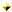      В целях реализации Указа Президента Российской Федерации от 24 марта 2014г. №172 «О Всероссийском физкультурно-спортивном комплексе «Готов к труду и обороне» Минспортом РД подготовлен (ПРОЕКТ) Распоряжение Главы Республики Дагестан от 4.12.2014г. №66-РГ «Об утверждении Плана мероприятий по поэтапному внедрению Всероссийского физкультурноспортивного комплекса «Готов к труду и обороне» (ГТО) на территории Республики Дагестан». Координатором Плана является Минспорт РД, Минобрнауки РД – соисполнитель.       Минспортом РД совместно Минобрнауки РД пунктами Плана  предусмотрено: «Разработка и утверждение мер поощрения обучающихся в образовательных организациях, выполнивших нормативы и требования золотого, серебряного и бронзового знаков отличия Всероссийского физкультурно-спортивного комплекса «Готов к труду и обороне» (ГТО); - «Утверждение перечня образовательных организаций Республики Дагестан, принимающих участие в экспериментальном этапе внедрения Всероссийского физкультурно-спортивного комплекса «Готов к труду и обороне» (ГТО); «Организация проведения испытаний Всероссийского физкультурноспортивного комплекса «Готов к труду и обороне» (ГТО) среди обучающихся в образовательных организациях отдельных муниципальных образований (начиная с 2015 года, экспериментально). Ответственные: Минобрнауки РД, Минспорт РД, органы местного самоуправления (по согласованию);       Система образования станет эффективной площадкой, для охвата учащихся всех возрастных групп физической культурой и спортом.          Опыт проведения подобных мероприятий у министерства имеется, это организация: школьного, муниципального и регионального этапа Всероссийских спортивных состязаний школьников «Президентские состязания». В 2015 году приняли участие 1274 общеобразовательных учреждения республики с 1 по 11 классы (охват более 316948 учащихся), т.е. 83% от общего количества учащихся;  республиканского спортивно-массового фестиваля по сдаче норм  ГТО «Готов к труду и обороне» на базе Республиканской Детско-юношеской школы Минобрнауки РД, в котором приняли участие воспитанники, родители РДЮСШ, а также все сотрудники Минобрнауки РД. Организаторами выступили Министерство образования и науки РД, ГБОУ "РДЮСШ" и Дагестанский государственный технический университет. Участвовали все, от мала до велика, от 6 до 75 лет, охват более 2000 участников.     -  